鹿島庚塚児童遊園東側改修工事について１．経　　緯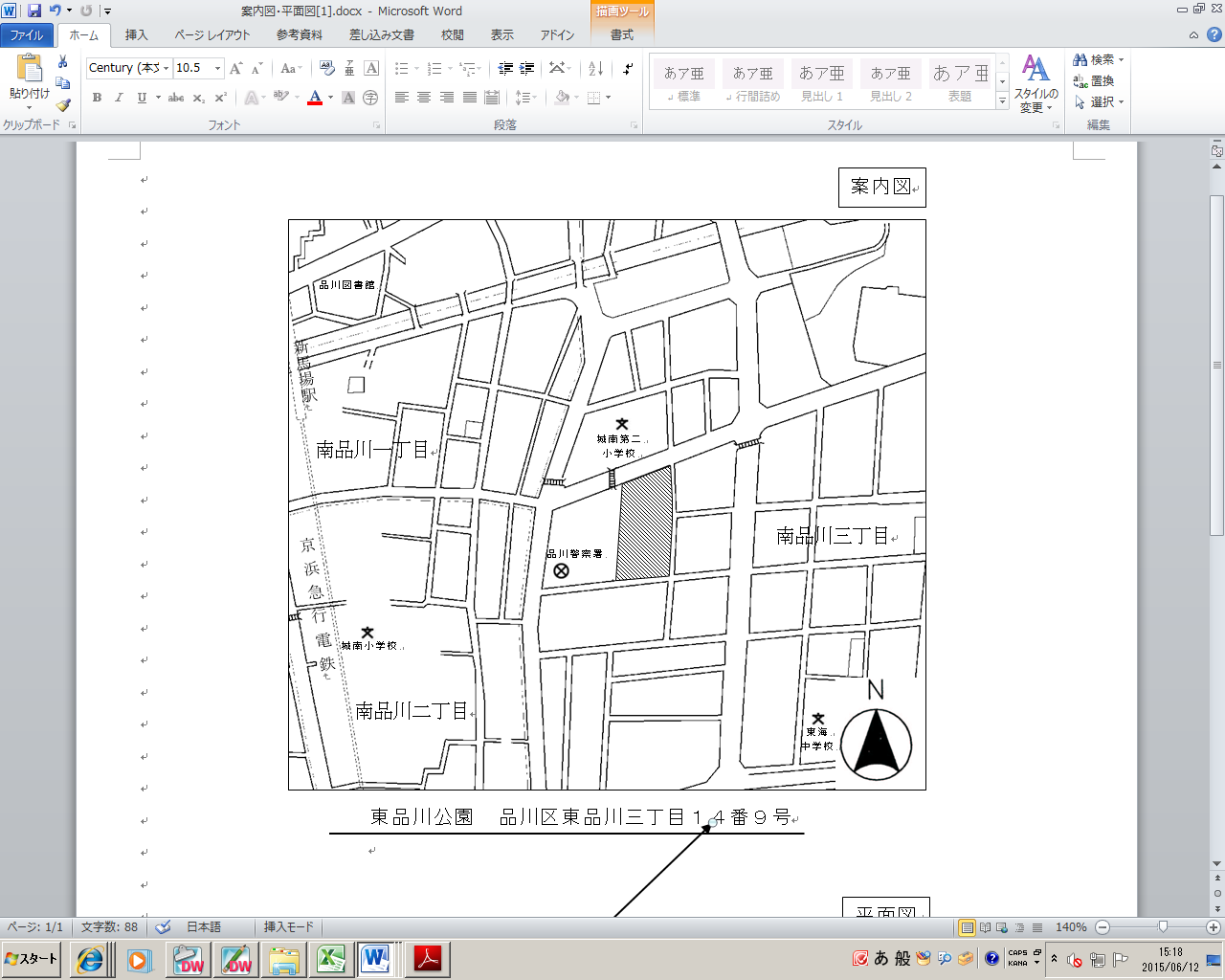 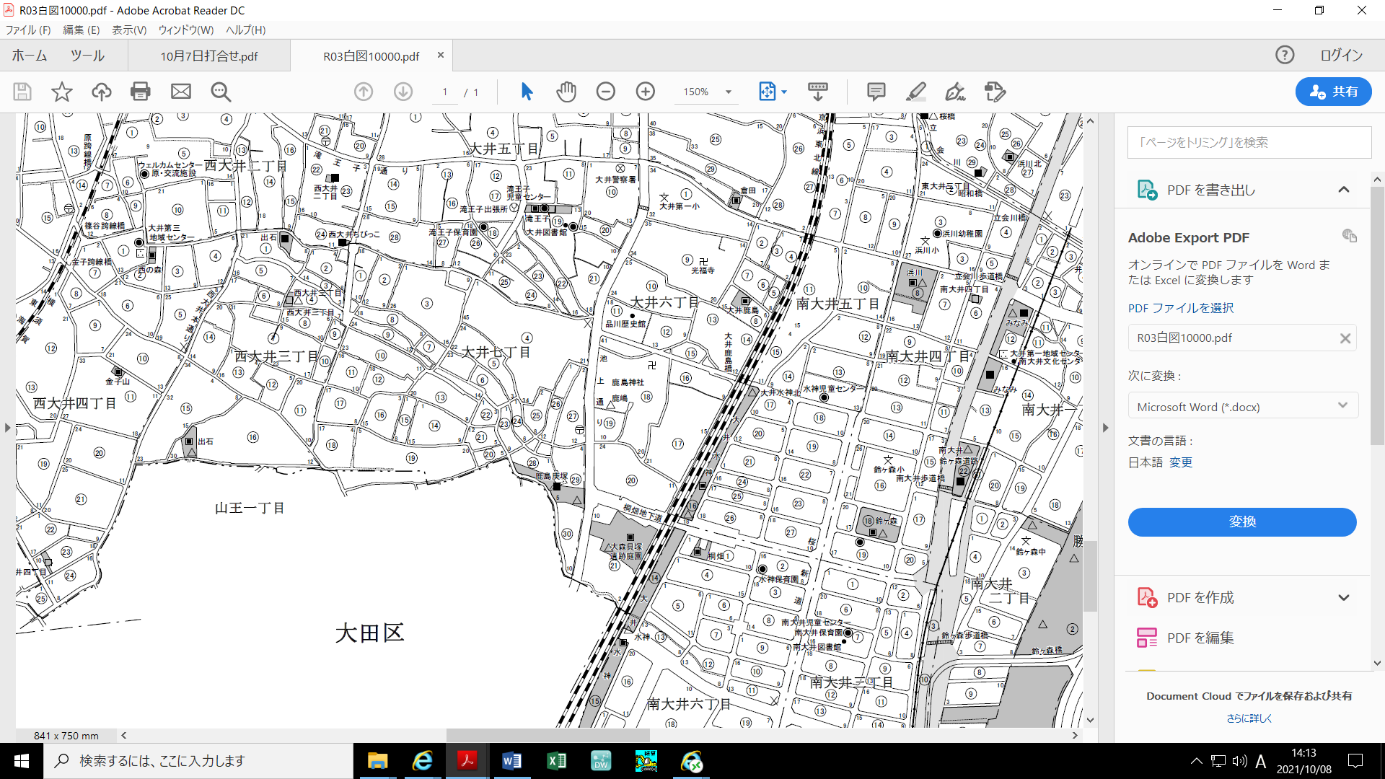 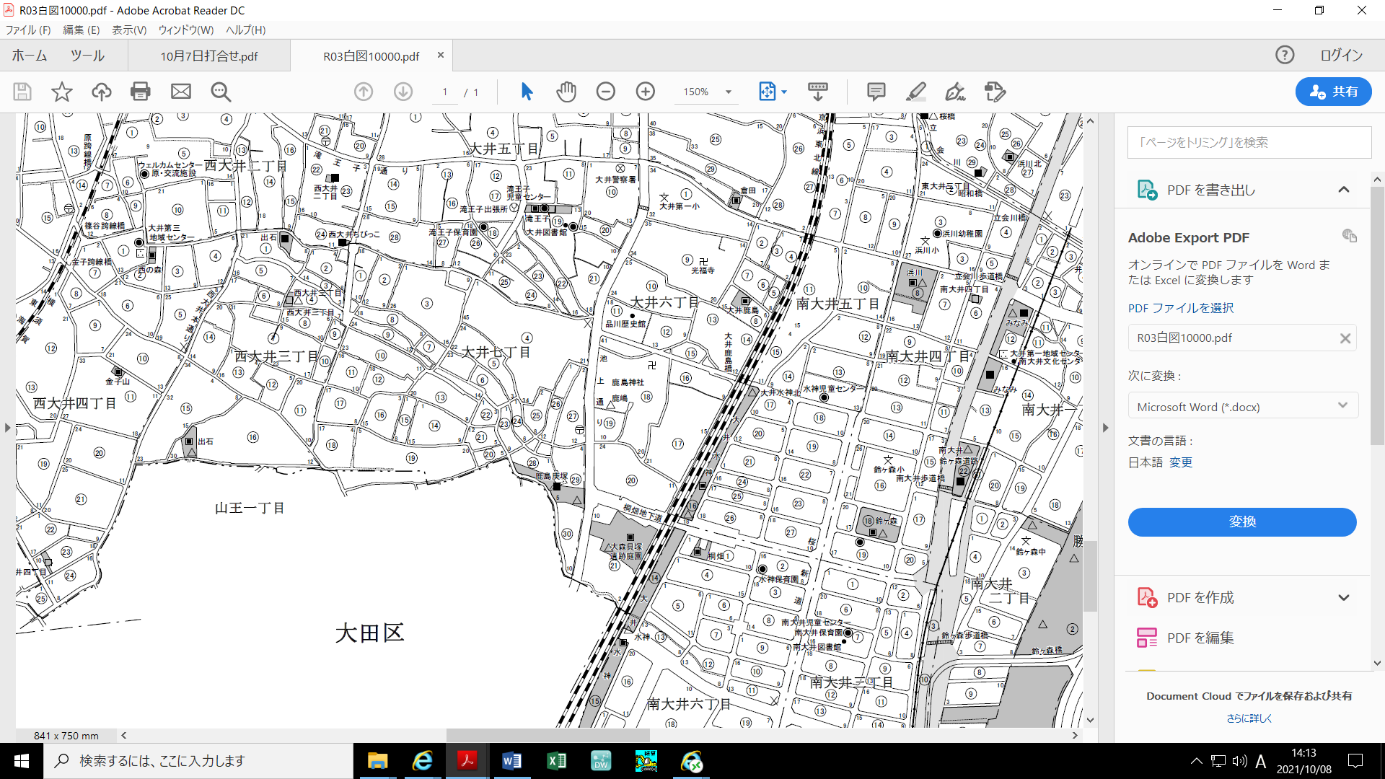 ２．整備概要３．改修計画図　　　裏面のとおり４．スケジュール　　　令和3年9月27日　契約締結　　　令和3年9月28日　工事着手　　　令和4年3月23日　工事竣工(予定)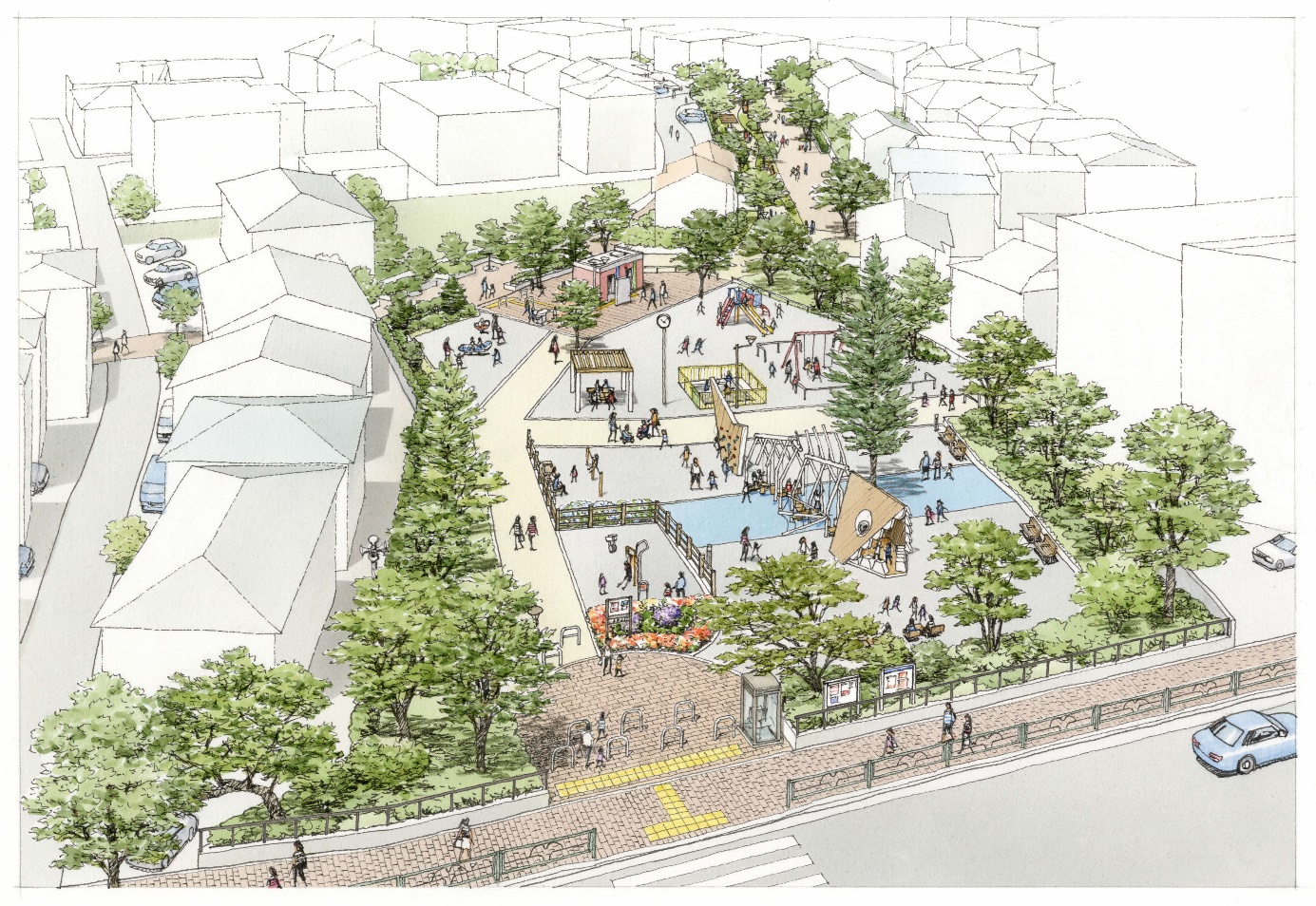 主な整備箇所内　容遊　具大森貝塚を意識した魚の化石を模した複合遊具、ブランコおよび砂場等を整備。園　路勾配等バリアフリー基準に適合した園路を整備。トイレ洋式化・バリアフリー(だれでも)トイレを整備。